Topic 3 – Circular Functions & TrigonometryChapter 11, 13DATEIN CLASS…IN CLASS…AT HOME…Oct. 31Test Topic 2 – Paper 2Test Topic 2 – Paper 2NONE Nov. 1InvestigationsInvestigationsWatch 11.1-11.3 video & take notesNov. 2Begin 11.1-11.3 classworkBegin 11.1-11.3 classworkNONE Nov. 3Complete 11.1-11.3 classworkComplete 11.1-11.3 classworkWatch 11.4-11.5 video & take notesNov. 4Begin 11.4-11.5 classworkBegin 11.4-11.5 classworkNONE Nov. 7Investigation Monday Ch.13, IAInvestigation Monday Ch.13, IAComplete 11.1-11.3 classwork Nov. 8Complete 11.4-11.5 classworkComplete 11.4-11.5 classworkWatch 11.6-11.7 video & take notesNov. 9Complete 11.6-11.7 classworkComplete 11.6-11.7 classworkNONE Nov. 10½ day Parent-Teacher Conferences½ day Parent-Teacher ConferencesNONE Nov. 11Veteran’s Day – NO SCHOOLVeteran’s Day – NO SCHOOLNONE Nov. 14Work on IAWork on IAWatch 13.1-13.3 video & take notesNov. 15Complete 13.1-13.3 classworkComplete 13.1-13.3 classworkWatch 13.4-13.5 video & take notesNov. 16Complete 13.4-13.5 classworkComplete 13.4-13.5 classworkWatch 11.6-11.7 video & take notesNov. 17Complete 13.6-13.7 classworkComplete 13.6-13.7 classworkComplete any unfinished classworkNov. 18Review Topic 3Review Topic 3Test Topic 3 MondayNov. 21Topic 3 TestTopic 3 TestWork on IA – data & process due 12/19/16Nov. 22½ day Parent-Teacher Conferences½ day Parent-Teacher ConferencesNONE Nov. 23NO SCHOOLNO SCHOOLNONE Nov. 24THANKSGIVING 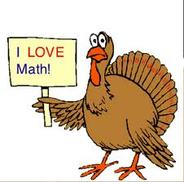 NONE Nov. 25NO SCHOOLNO SCHOOLNONE 